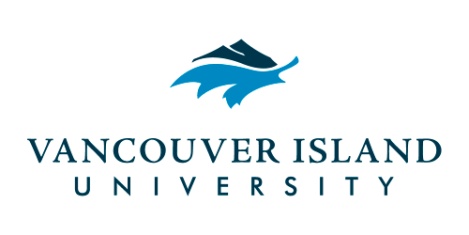 Research and Scholarly Activity Centres and Institutes ProposalApplicants can develop their plan by completing this form and saving it as their Research and Scholarly Activity Centre and Institute Plan Application – last name.Applicant name: __________________________________________________________________________________Name of the Research or Scholarly Activity Centre or Institute: _____________________________________________Submission checklist: I can confirm that the following has been completed:This submission complies with VIU’s Policy and Procedure on Research or Scholarly Activity Centres and Institutes.A Dean is sponsoring this Research and Scholarly Activity Centre and Institute (RSACI). Note:  If at any point in the consideration process the proposal is not supported, reasons will be provided to the proponent.  
Proposal NamePlease provide the name of the Research or Scholarly Activity Center or Institute (RSACI).Mission or Vision Statement
Please provide a concise statement of the mission or vision of the proposed RSACI.Purpose
Please provide the purpose of the RSACI and include a description of the centre's mandate, goals and objectives, philosophy (if relevant), and scope. RelevancePlease provide the relevance of how the RSACI aligns with the University's mandate, and how it benefits the University, the Faculty, VIU students and the University's geographical region, as relevant. Research Plan
Please provide a plan that outlines the following in relation to the stated objectives of the RSACI:The activities and methods to be used to achieve the goals and objectives. Where relevant, identify the relationship of these activities to academic programs at VIU and external communities.Intended outcomes and benefits that will result from the RSACI (stated in measurable terms) over the five-year period (or for its full term if less than five years)The projected timelines and key milestones to launch or operationalize the RSACI.MembershipList the faculty members, staff, administration, research fellows, adjunct professors, visiting scholars, community experts, support staff and students (where possible) that will be involved in operationalizing the RSACI.Describe how the RSACI will provide opportunities for student engagement.Include the process and criteria that will be used for the selection of new members.  LeadershipPlease identify a proposed Director or the process and criteria that will be used to select a director. Note that any reassignment time for the Director, if required, must be identified in the proposed budget, and approved by the Dean.Management CommitteePlease provide a minimum of three names, including a minimum of one Dean, or designate, and the Director, and include the roles and responsibilities of each member and a Terms of Reference that will guide the operation of the Committee.Advisory CommitteeIf the RSACI has a strong applied research mandate and shows the participation of external members, please provide a list of all external members and the role of the advisory committee. This should also be included in the Terms of Reference.Resource RequirementsPlease identify the resource requirements to operate the RSACI that will be incorporated into the budgetary and planning processes of the Faculty of the sponsoring Dean. Please use the budget template provided.FinancialPlease provide a projected budget that describes anticipated expenditures and expected revenues for a minimum of 3 to a maximum 5-year period.It should provide an estimate for all projected expenditures, including support service requirements such as accounting, human resources, computing, library, space, furniture, and equipment. It should also identify and describe all confirmed and anticipated sources of revenue, including in-kind contributions that have an impact on a department, a faculty, or the institution (e.g., a dedicated space, financial or clerical support) shall be identified. For anticipated external grant and contract revenue, ensure that estimates comply with the Indirect cost guidelines for VIU.Ensure that you identify and describe all requests for institutional funding.Note that all fundraising activities identified in the operation of the RSACI should be discussed with the Advancement Office.Human ResourcesPlease identify any anticipated employment opportunities for faculty, staff, and students through the research entity.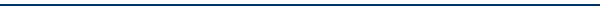 end of documentPlease sign upon completionSubmit your proposal to the Dean who will sponsor the entity.With the Dean’s support, the proposal will be forwarded to its Faculty Council for endorsement.With the Faculty Council endorsement, the Dean will forward it to the AVP, SRCA.Proponent/applicant:Please sign upon completionSubmit your proposal to the Dean who will sponsor the entity.With the Dean’s support, the proposal will be forwarded to its Faculty Council for endorsement.With the Faculty Council endorsement, the Dean will forward it to the AVP, SRCA.Date:Please sign upon completionSubmit your proposal to the Dean who will sponsor the entity.With the Dean’s support, the proposal will be forwarded to its Faculty Council for endorsement.With the Faculty Council endorsement, the Dean will forward it to the AVP, SRCA.Sponsoring Dean Approval:Please sign upon completionSubmit your proposal to the Dean who will sponsor the entity.With the Dean’s support, the proposal will be forwarded to its Faculty Council for endorsement.With the Faculty Council endorsement, the Dean will forward it to the AVP, SRCA.Date:Please sign upon completionSubmit your proposal to the Dean who will sponsor the entity.With the Dean’s support, the proposal will be forwarded to its Faculty Council for endorsement.With the Faculty Council endorsement, the Dean will forward it to the AVP, SRCA.Faculty Council Endorsed:Please sign upon completionSubmit your proposal to the Dean who will sponsor the entity.With the Dean’s support, the proposal will be forwarded to its Faculty Council for endorsement.With the Faculty Council endorsement, the Dean will forward it to the AVP, SRCA.Date:After review by the AVP SRCA, the proposal will be forwarded to the Provost and Vice-President Academic for consideration. AVP SCRA Review:After review by the AVP SRCA, the proposal will be forwarded to the Provost and Vice-President Academic for consideration. Date:The Provost and Vice-President Academic will bring it to Senate for approval.Provost & VP AcademicThe Provost and Vice-President Academic will bring it to Senate for approval.Date:With the approval from Senate, the proposal will be forwarded to the Board of Governors for information.Senate Approval:With the approval from Senate, the proposal will be forwarded to the Board of Governors for information.Date:After being shared with the Board of Governors the proposal will be forwarded to the Dean and AVP SRCA to operationalize.Board of Governors After being shared with the Board of Governors the proposal will be forwarded to the Dean and AVP SRCA to operationalize.Date:NameType (faculty member, staff, etc.)Description of their role in the RSACIMembers NameRole and Responsibility Membership nameOrganization